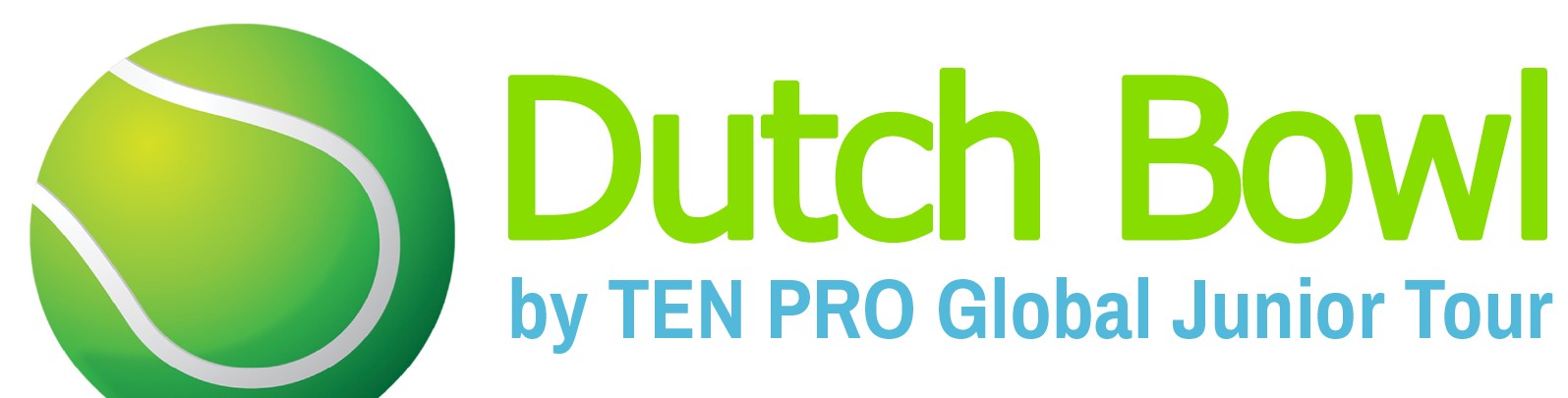 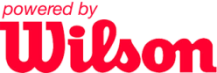 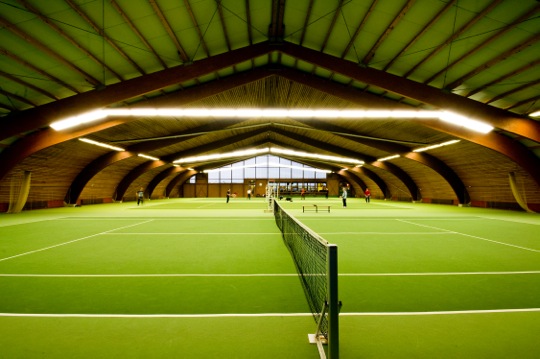 REGISTRATION FORM: Dutch Bowl 2019 by TEN-PRO Global Junior Tour – The NetherlandsName of player:Boy/Girl	:Date of Birth	:Representing the country: NOTE: Registration for participating in two categories is also possible in that case we guaranteed 8 matches! (in your own category plus one EXTRA older age category) * See regulationsPlease indicate: Play in one or in two category   …………. Tel. number	:Mobile nr.	:E-mail		:Name of tennis club:E-mail of tennis club:Name of your coach	:E-mail of your coach	:Favorite player: You play with (racket):Training hours weekly: Private training	:Training in group	:Physical training	:Mental training	:Current ranking my age: Main results:Your greatest wish:Certificate of health:By sending this registration form we declare that we have read and accept all the terms and conditions of TEN-PRO Global Junior Tour unconditionally and also that our son/daughter/player ............................................... is in perfect health and has the permission of his/her parents to take part in this tournament. We also agree that Ten-Pro have permission to make free use of all photos and films of our son/daughter/player (For Social Media of TEN-PRO or by partnership website).TO COMPLETE THIS APLLICATION YOU ARE REQUIRED TO ENCLOSE A COPY OF YOUR ID OR PASSPORT! To participate, please fill in the enclosed form and return it by e-mail to proglobus@live.nl  f.a.o. Goran Novakovic   Goran Novakovic | Tournament Director  | Mobile: +31622118857 | proglobus@live.nl  | Skype: g.novakovic1 | www.ten-pro.net |Powered by Wilson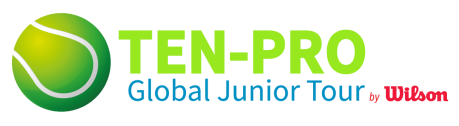 